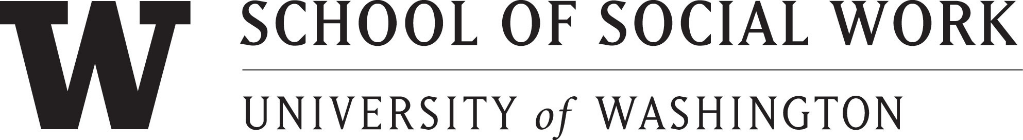 NOMINATION FORMThe Mary Grembowski Staff Recognition Award_____________________________________________________________________Please complete this form and submit with your letter of nomination:Nominee:  																			Unit/Office:  	Job Title/Responsibility:  Supervisor’s Name:  Others to be contacted in support of this nomination (please provide email address/contact information if individual to be contacted is outside of SSW):  Nominator’s Name:  	Please check if:		_____ Faculty			_____ Staff			_____ Student:     	Undergraduate _____						MSW Program  _____						Ph.D. Program  _____Unit/Office: 		Phone:  		Signature of Nominator:  _____DEADLINE FOR SUBMISSION:  	Friday, May 28, 2020FORMS AND LETTERS ARE DUE NO LATER THAN Friday, May 28, 2020.SUBMIT TO:      	The Mary Grembowski Staff Recognition Award Selection Committeec/o Vicki Anderson-Ellis (if mailing from off-campus:  University of Washington, School of Social Work, 4101 15th Ave. N.E., Seattle, WA  98105The winner will be announced at the Annual Faculty/Staff meeting and recognition event in early JuneGUIDELINESThe Mary Grembowski SSW Staff Recognition Award honors one outstanding individual that works in the School of Social Work who exemplifies both the values of the School as well as values of outstanding service as an employee. The successful nominee needs to demonstrate one or more School of Social Work traits:Commitment to social works and its missionPromotes social & economic justice for poor and oppressed populationsEnhances the quality of life for allValues education, research, and service as a vehicle to challenge injustice to provide a more humane society that focuses on the health and well-being of all populations servedExtraordinary and meritorious performance in representing the School of Social Work to faculty, students, staff and outside groups and organizations - examples:Represents the School in the best and most positive light to faculty, staff, students, general public, etc.Performance above and beyond normal course of job duties and responsibilitiesPatience, understanding in dealing with students, colleagues and people in the community; good judgment, positive attitude, professionalism, etc.A commitment to positive working relations with the School of Social Work Community must be evidentPositive attitude and cooperation with one's colleagues must be demonstratedService to School (i.e., participation in School related activities not included within job description); or service to University or the larger communityIn addition, the successful nominee needs to exhibit the following UW traits: Provides superior sustained service or a special one-time contribution to the mission of the unit or University;Continually contributes to a respectful, diverse, and collaborative work environment;Exhibits exceptional resourcefulness, innovation, or creativity, and exemplifies excellence and integrity in workplace relationships, interactions, and decision-makingIf there is an employee at the School that fits these qualifications, it is highly encouraged that nominations are submitted to honor the work they do publicly.Eligibility
The Mary Grembowski Staff Recognition Award requires the following employee status to be eligible for nomination:Employed continuously by a School of Social Work unit for at least six months (prior to January 1, 2020)Must be at least 50% timeOpen only to Classified and Professional StaffMust demonstrate at least 1 trait from both School of Social Work and UW criteriaNomination
The Mary Grembowski Staff Recognition Award requires the following information for consideration of the award:Nomination Form1 letter (not to exceed 600 words) outlining the reason and case for the nomination2 references (e-mails and/or phone numbers) that the committee can contact for additional information and verification of criteria
For further information, please contact sswhr@uw.edu.